Publicado en  el 09/09/2016 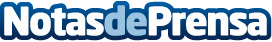 L'Agència Catalana de l'Aigua busca millorar la gestió en riuades i sequeresDatos de contacto:Nota de prensa publicada en: https://www.notasdeprensa.es/lagencia-catalaba-de-laigua-busca-millorar-la Categorias: Cataluña http://www.notasdeprensa.es